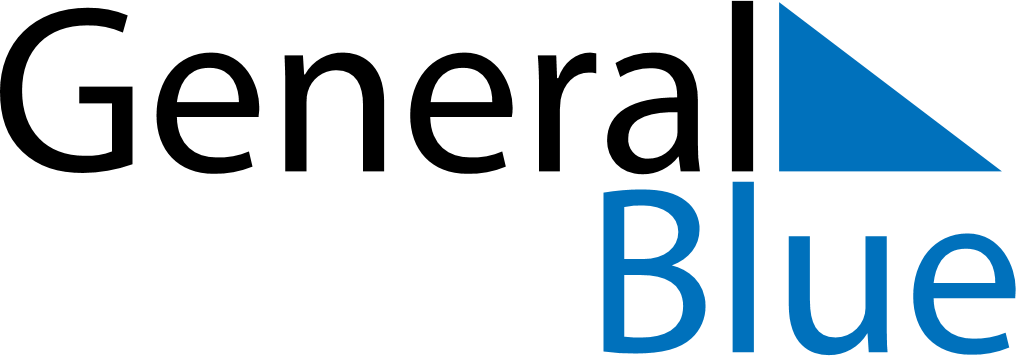 August 2019August 2019August 2019August 2019August 2019August 2019EcuadorEcuadorEcuadorEcuadorEcuadorEcuadorSundayMondayTuesdayWednesdayThursdayFridaySaturday12345678910Declaration of Independence of Quito111213141516171819202122232425262728293031NOTES